СП «Детский сад №11 комбинированного вида» Воспитатели:Карасева И.В.   Иванова М.А.Проект «Моя любимая мама!»Вид проекта :По продолжительности: краткосрочный.По количеству участников: фронтальный.По характеру контактов: в рамках МБДОУ.Участники :дети второй младшей группы № 12 «Теремок»;родители детей;воспитатели: Буланова Н. М., Иванова М.А.Тип проекта: познавательно – творческий.Сроки реализации проекта: 01.03.2016 г. – 22.03.2016 г.Актуальность:Современные дети практически ничего не знают о своих родителях, об их работе, увлечениях, мечтах и так далее. Они не имеют представлений о профессиональной деятельности своих родителей, не могут понять, что родители устают на работе. Дети капризничают, не слушаются родителей. Часто можно увидеть, как ребенок начинает капризничать, закатывать истерики при виде своих родителей. А родители, в свою очередь, уставшие после работы, не имеют сил и желания вникнуть в какие-то тонкости «садовской» жизни своего ребенка. В лучшем случае, поинтересуются, что дали на обед, что делали на занятиях, и была ли у них прогулка.Для каждого из нас самый дорогой и близкий человек – это мама. Очень большое значение для развития личности ребёнка имеет взаимопонимание между ребёнком и матерью. Любовь мамы - это забота и помощь во всём. Несмотря на это, всё чаще любовь к маме дети связывают только с материальными ценностями, а не духовными. Детям в силу возраста, трудно понять, что мама нуждается в нашей благодарности, помощи и заботе.У детей преобладает потребительское отношение к матери. Поэтому детский сад должен стать связующим звеном между детьми и их родителями, должен помочь им узнать, понять и принять друг друга, воспитать в ребенке любовь, уважение, чувство сопереживания и взаимопомощи близкому человеку – маме. Это является необходимым составляющим в нравственном воспитании детей.Цель проекта :формировать осознанное понимание значимости мамы в жизни ребенка, семьи;воспитывать у детей уважение и заботу, чувство глубокой любви и привязанности к самому дорогому человеку на земле;бережное отношение и желание помочь и сделать приятное маме.Задачи проекта:воспитать чувства любви и уважения к маме;способствовать развитию эмоциональной отзывчивости у детей;углубить знания детей о профессиях мам;развивать творческие способности, желание участвовать в празднике, посвященному Международному женскому дню;способствовать развитию речи через выразительное чтение стихов;побудить детей выразить благодарность своим матерям за заботу через продуктивную деятельность (аппликацию, рисование, лепку);развивать коммуникативные навыки детей;способствовать сплочению детско-родительских отношений, улучшению контактов между родителями и работниками дошкольного учреждения.Пути реализации:тематические занятия;беседы с детьми;чтение художественной литературы и заучивание стихотворений о маме;разучивание песен и танцев к празднику, творческая деятельность;оформление праздничной стенгазеты;проведение конкурса-выставки  «У моей мамы золотые руки».Подготовительный этап:до начала реализации проекта была проведена следующая работа:сбор фотографий детей с мамами;подбор художественной литературы;подбор игр;ознакомление родителей с проектом.Организационный этап:Социально-коммуникативное развитие :сюжетно – ролевые игры: «Мама дома», « Мама на работе», «Моя семья»;дидактические игры: «Накрой праздничный стол», «Матери и детеныши».Познавательное развитие: беседы «Я и моя мама», «Как мы с мамой играем», «Мамы есть у всех».Чтение художественной литературы .чтение и заучивание стихотворений о мамеХудожественно-эстетическое развитие:аппликация «Цветы для мамочки»;лепка «Печенье для мамочки»;рисование «Расческа для мамочки».Речевое развитие:составление рассказа о своей маме;словесные игры «Профессия мамы», «Как зовут твою маму».Физкультминутка «Очень маму я люблю»Заключительный этап:Продукты детского творчества;Праздничное мероприятие «Подарок для мамы»;Конкурс-выставка «У моей мамы золотые руки»;Праздничная стенгазета с фотографиями детей со своими мамами.Результат проекта:После завершения проекта дети приобрели следующие знания:познакомились с профессиями своих мам;выразительно читают стихи о маме;дети составляют рассказы описательного характера о своей маме (с помощью наводящих вопросов воспитателя);возникло желание быть похожими на близких людей в делах, поступках;появилось заботливое, уважительное отношение к матери;практические навыки в общении со сверстниками и взрослыми;создалась трогательная, душевная атмосфера во время праздничного утренника у  детей и родителей в детском саду.Вывод:У детей появилось желание быть похожими на свою маму в делах и поступках.Появилось эмоционально-положительное отношение к маме, гордость за свою маму, трепетное отношение к ней.Дети поняли, что доставлять радость так же приятно, как и получать подарки. Родители и дети смогли реализовать свои желания и возможности в художественном творчестве, утвердились во мнении, что МАМА – это главное слово на свете.Сюжетно-ролевые игры «Мама дома», «Моя семья»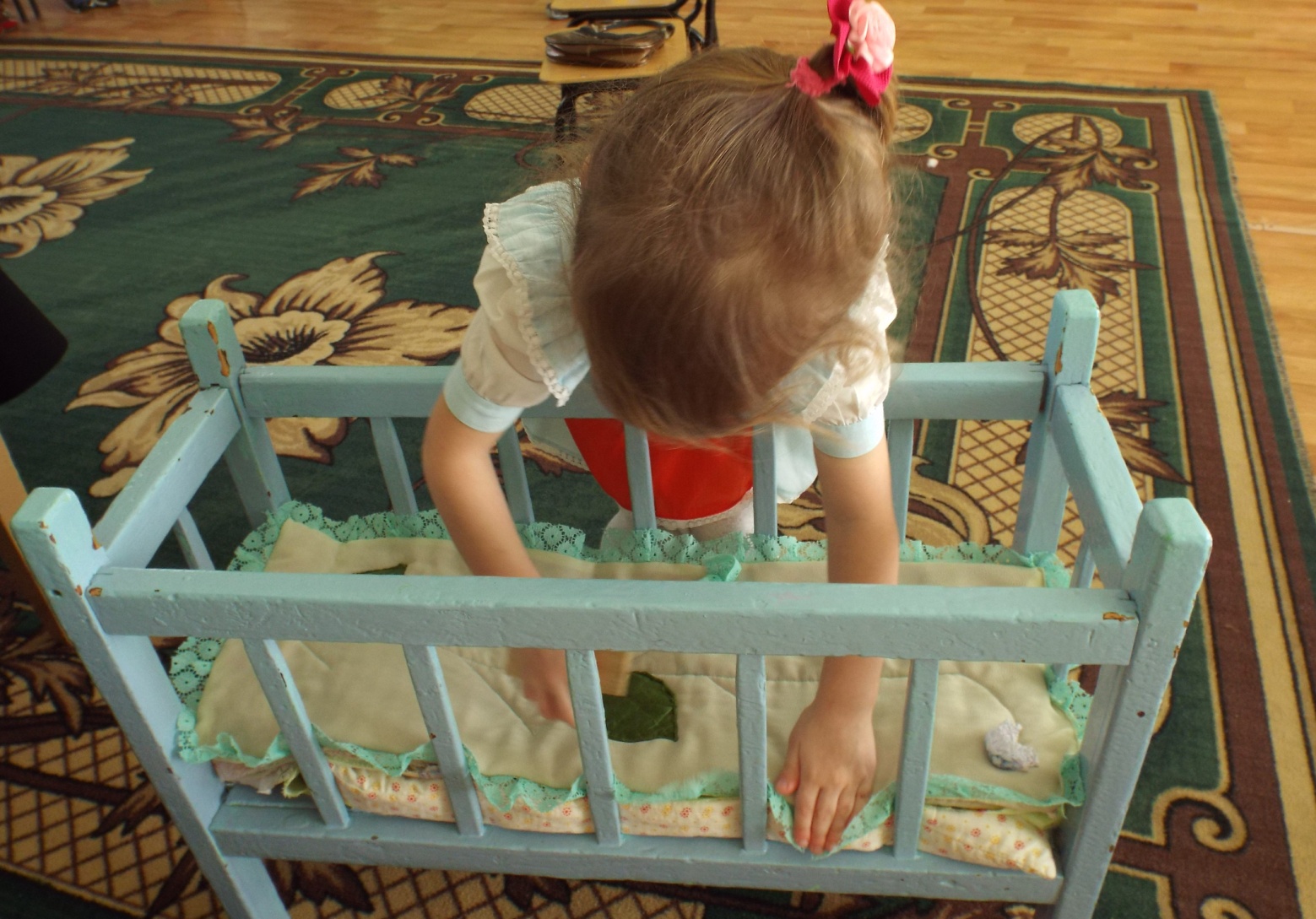 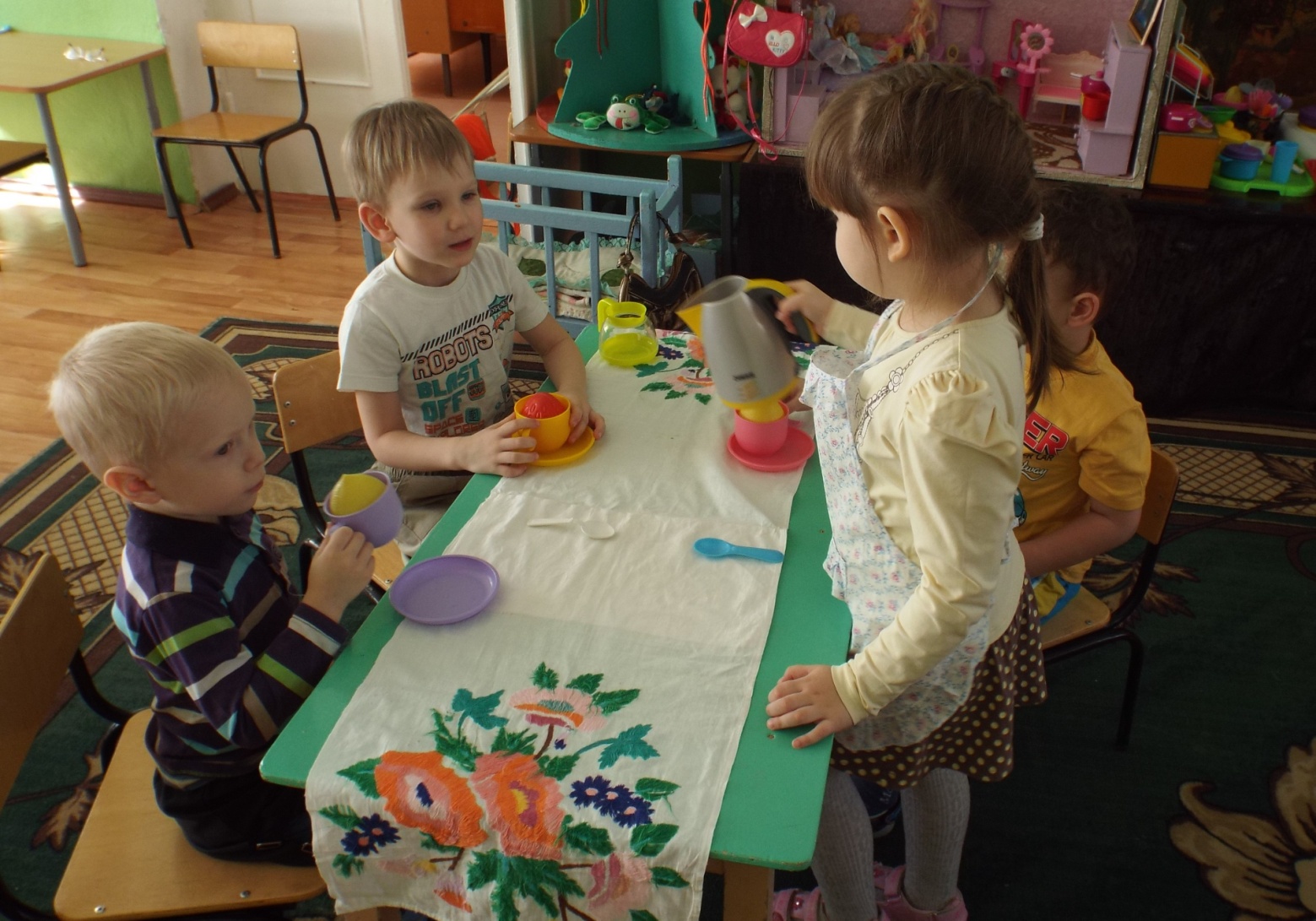 Беседа «Я и моя мама»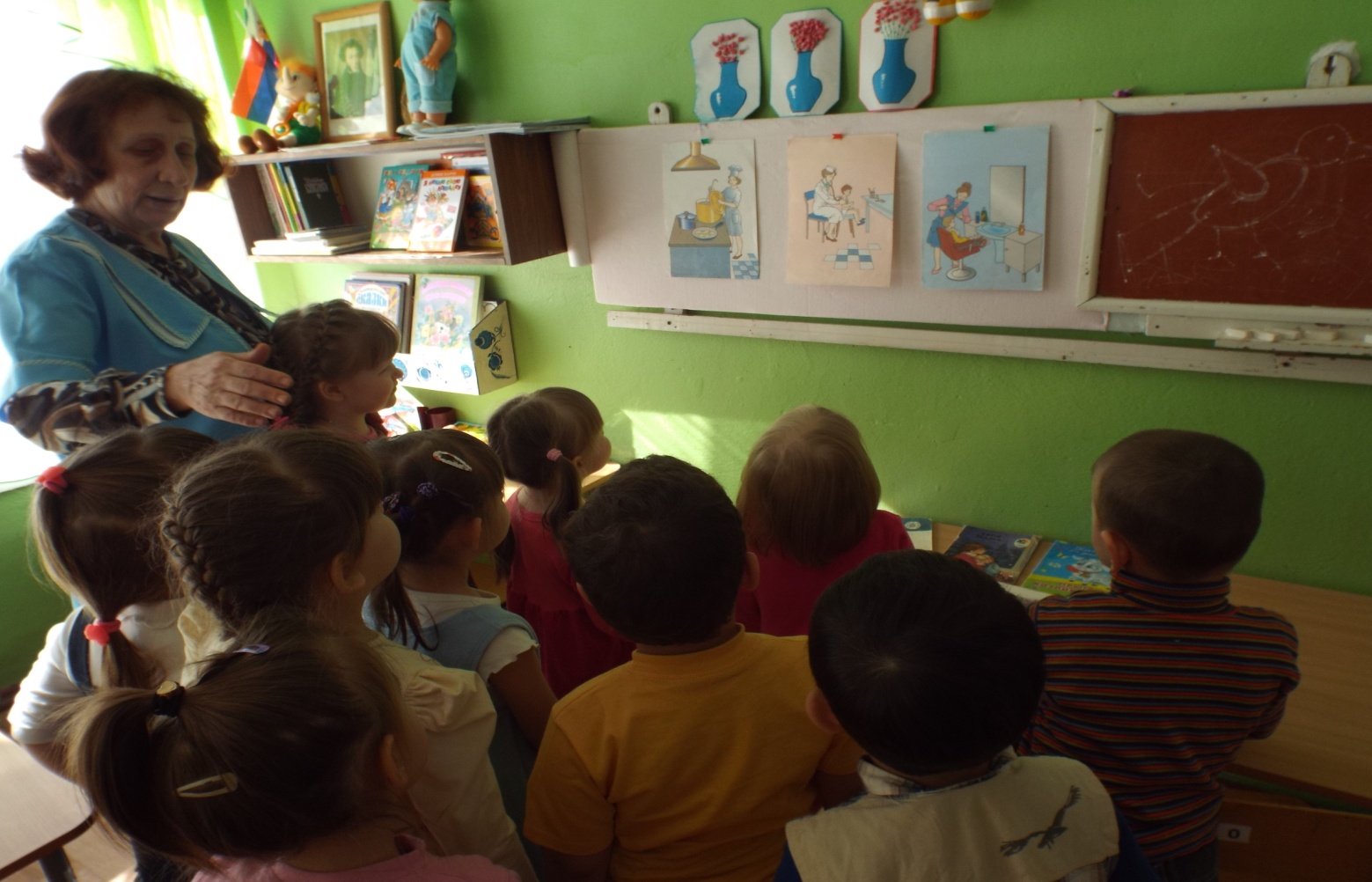 Чтение художественной литературы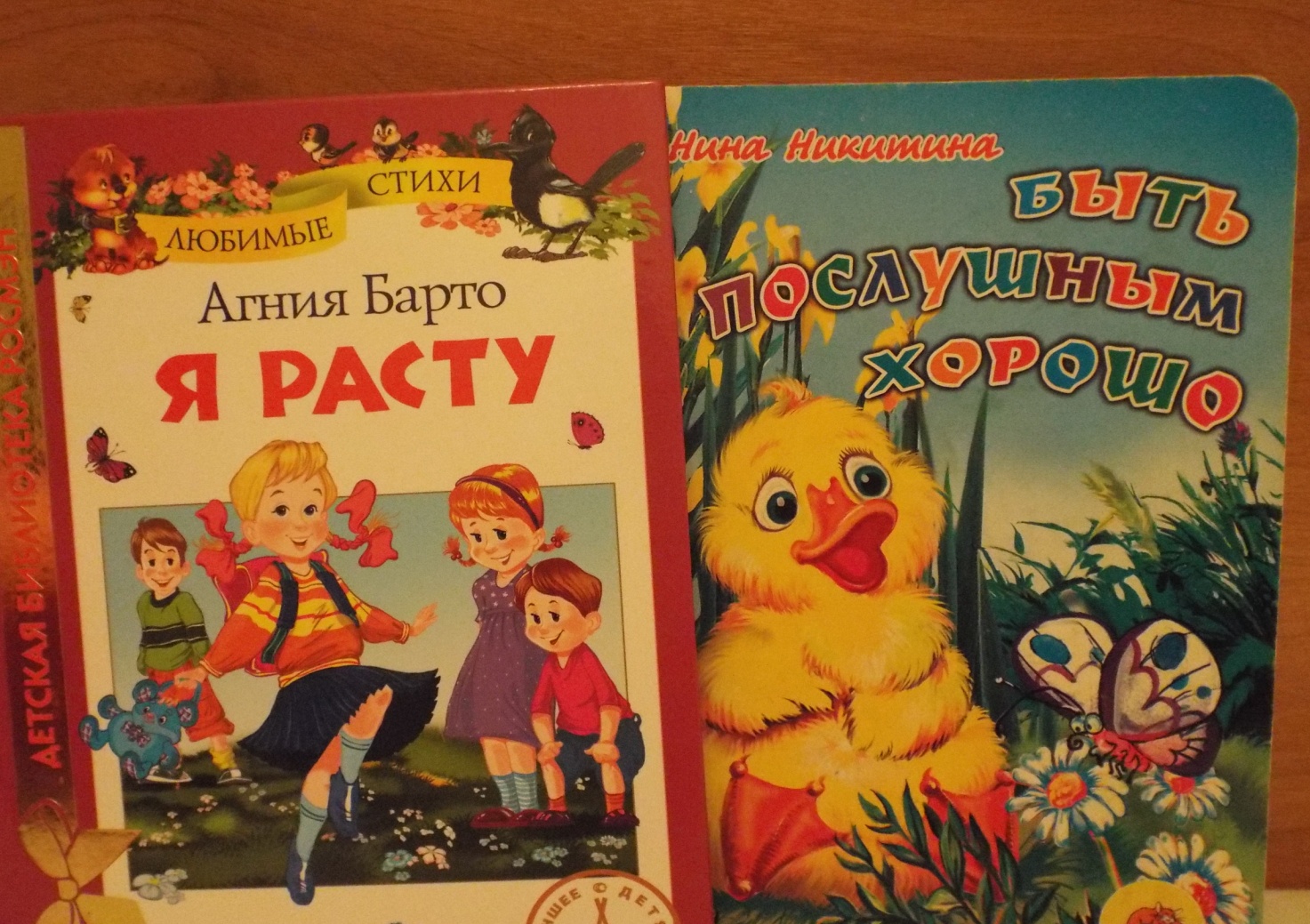 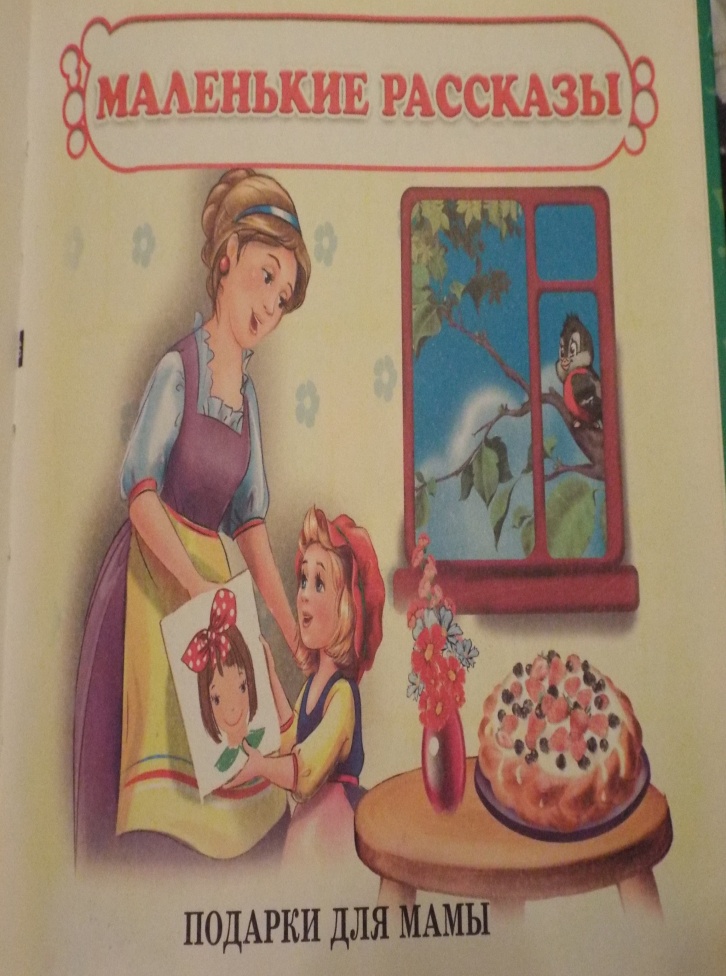 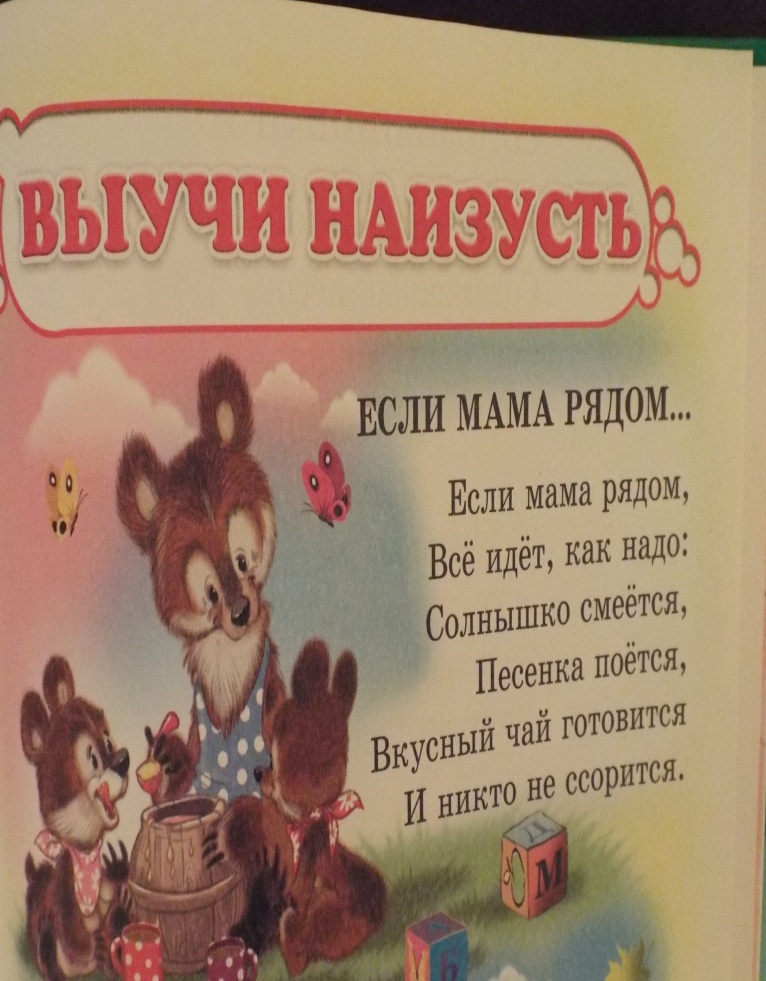 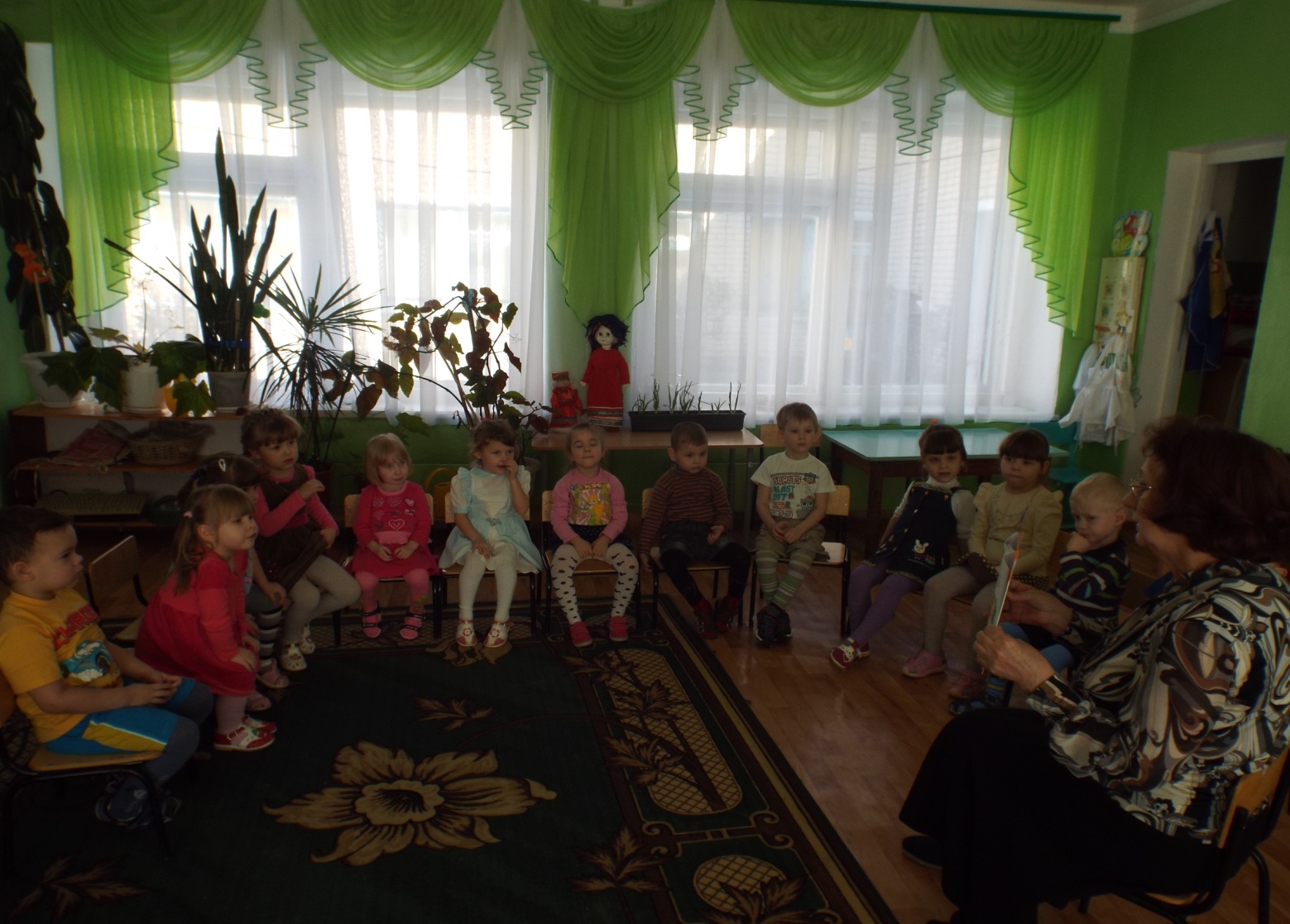 Физкультминутка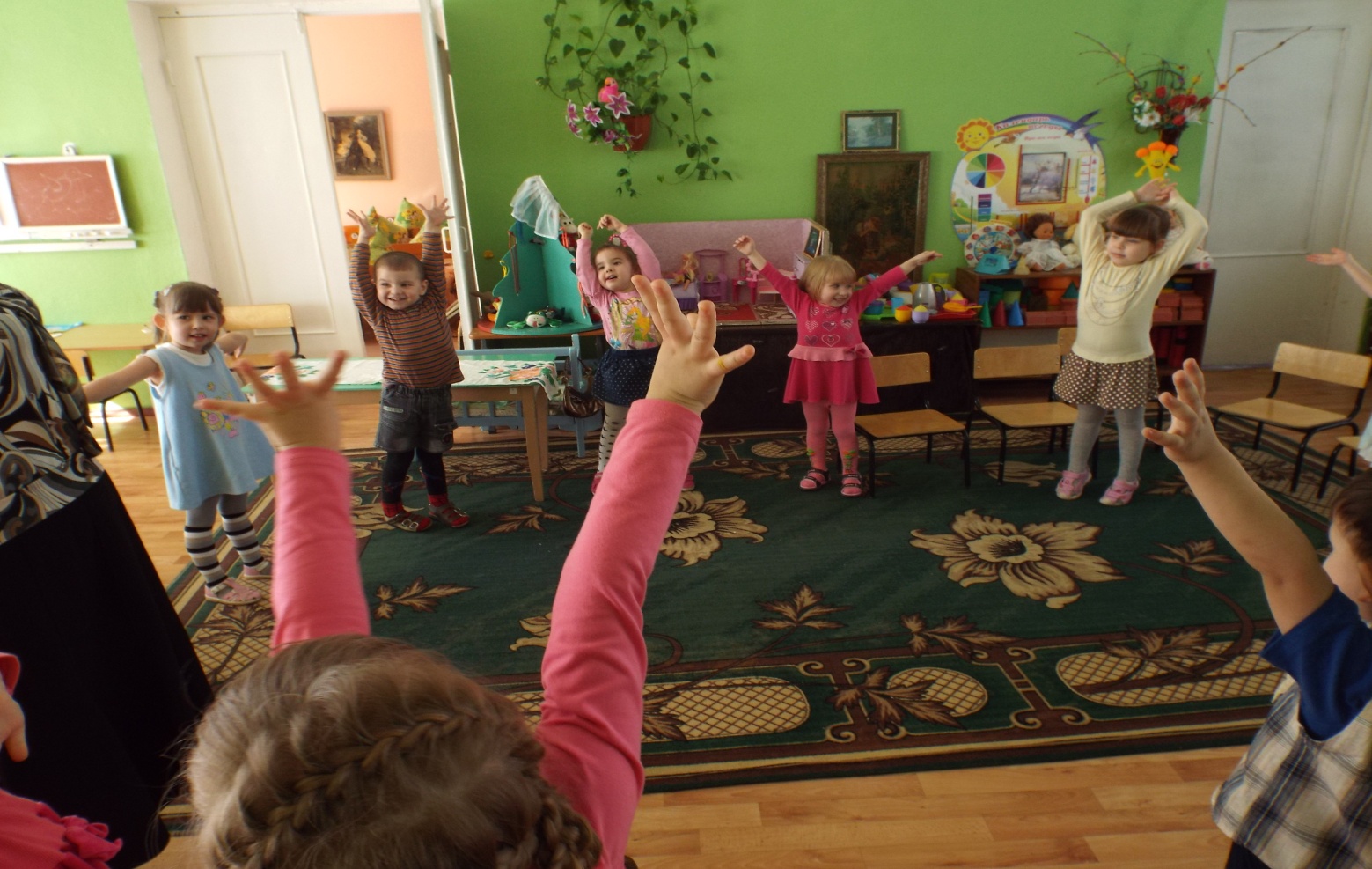 Продукты детского творчества:Лепка «Любимой мамочке испеку я прянички»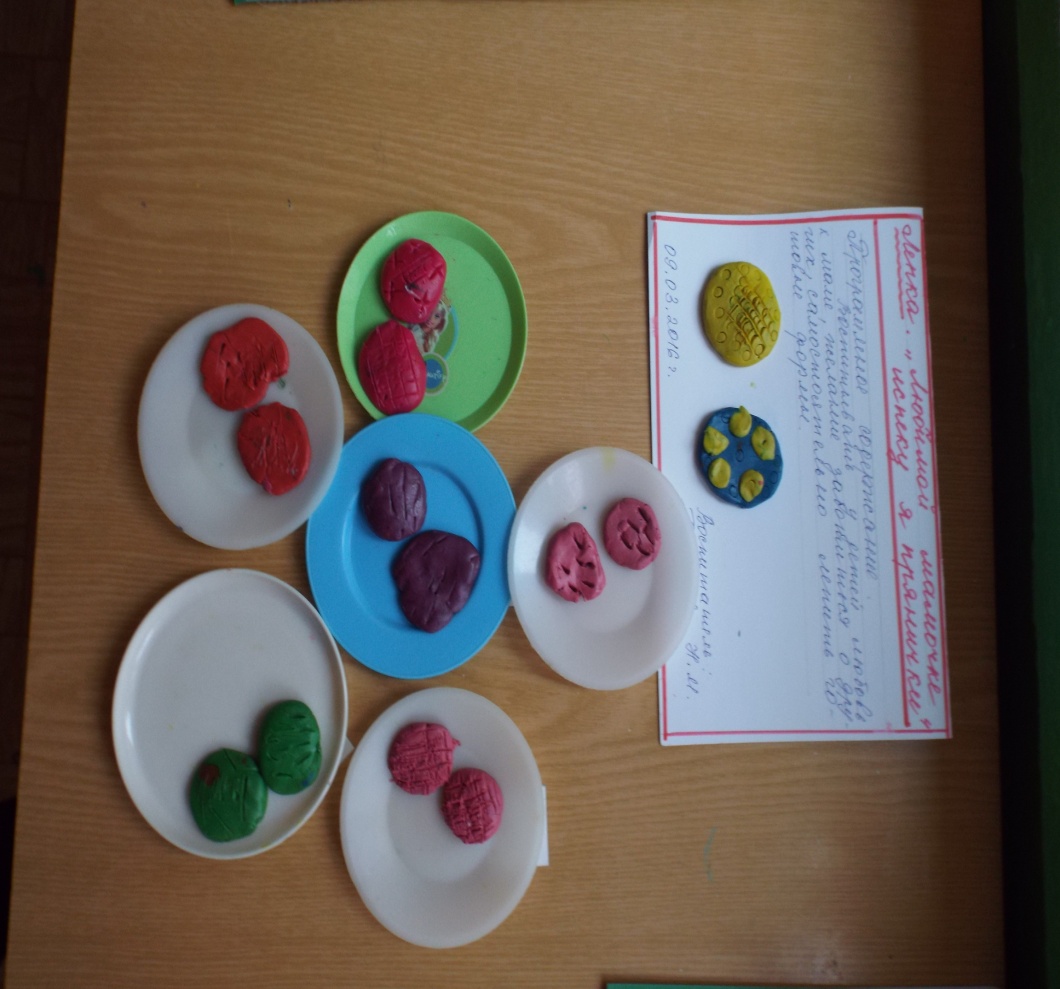 Аппликация «Цветы для мамочки»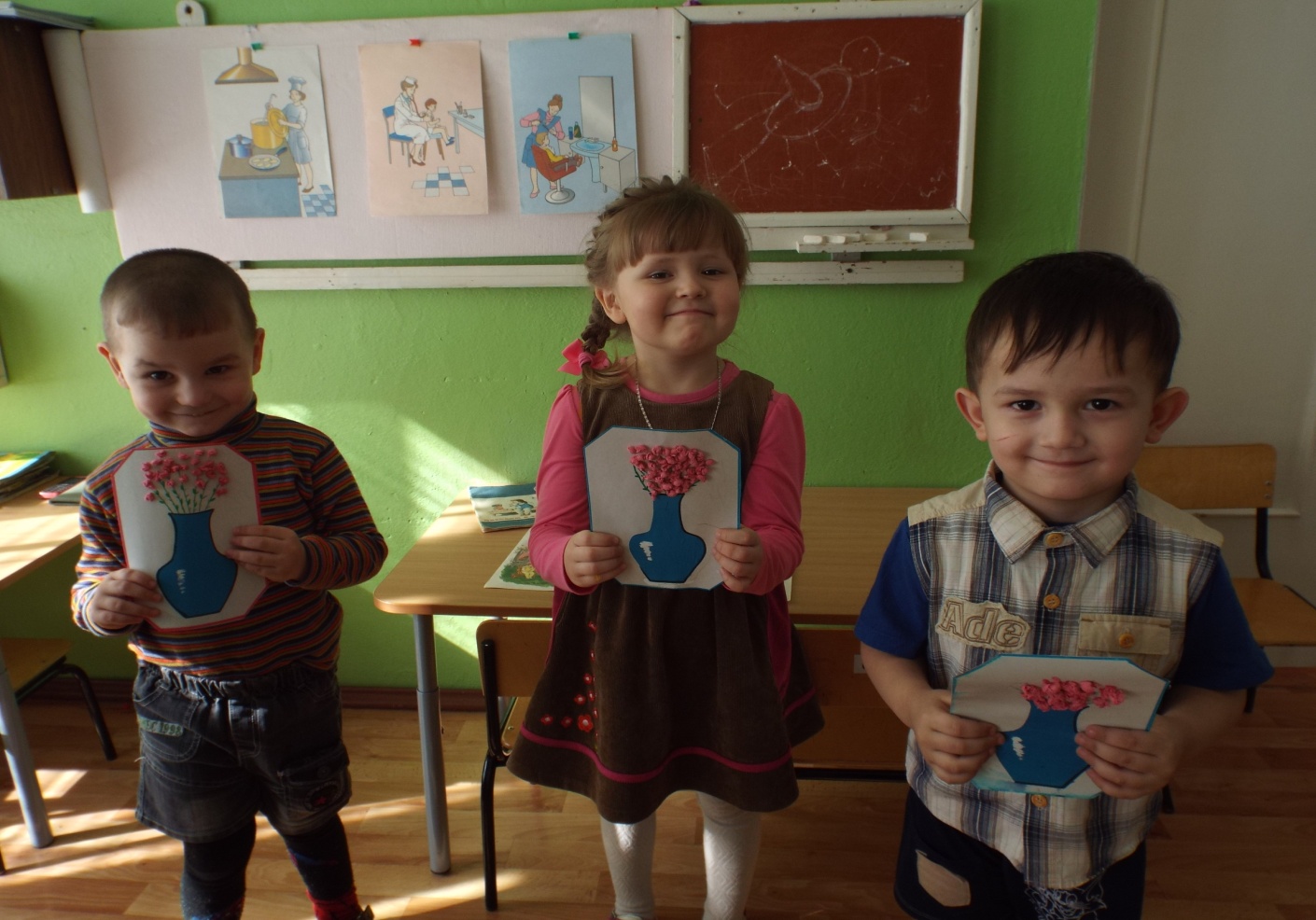 Конкурс-выставка «У моей мамы золотые руки»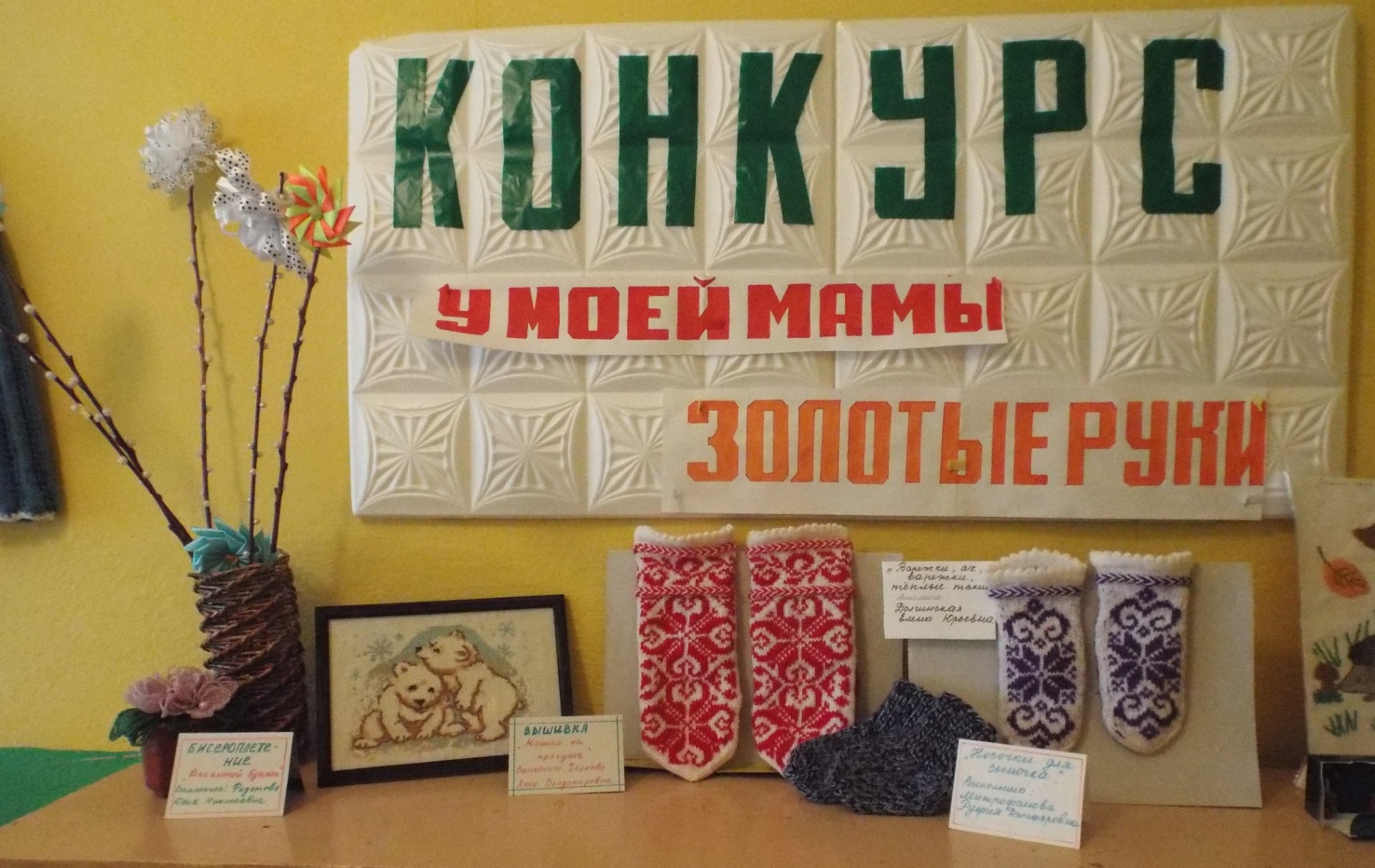 Праздничная стенгазета «Моя любимая мама»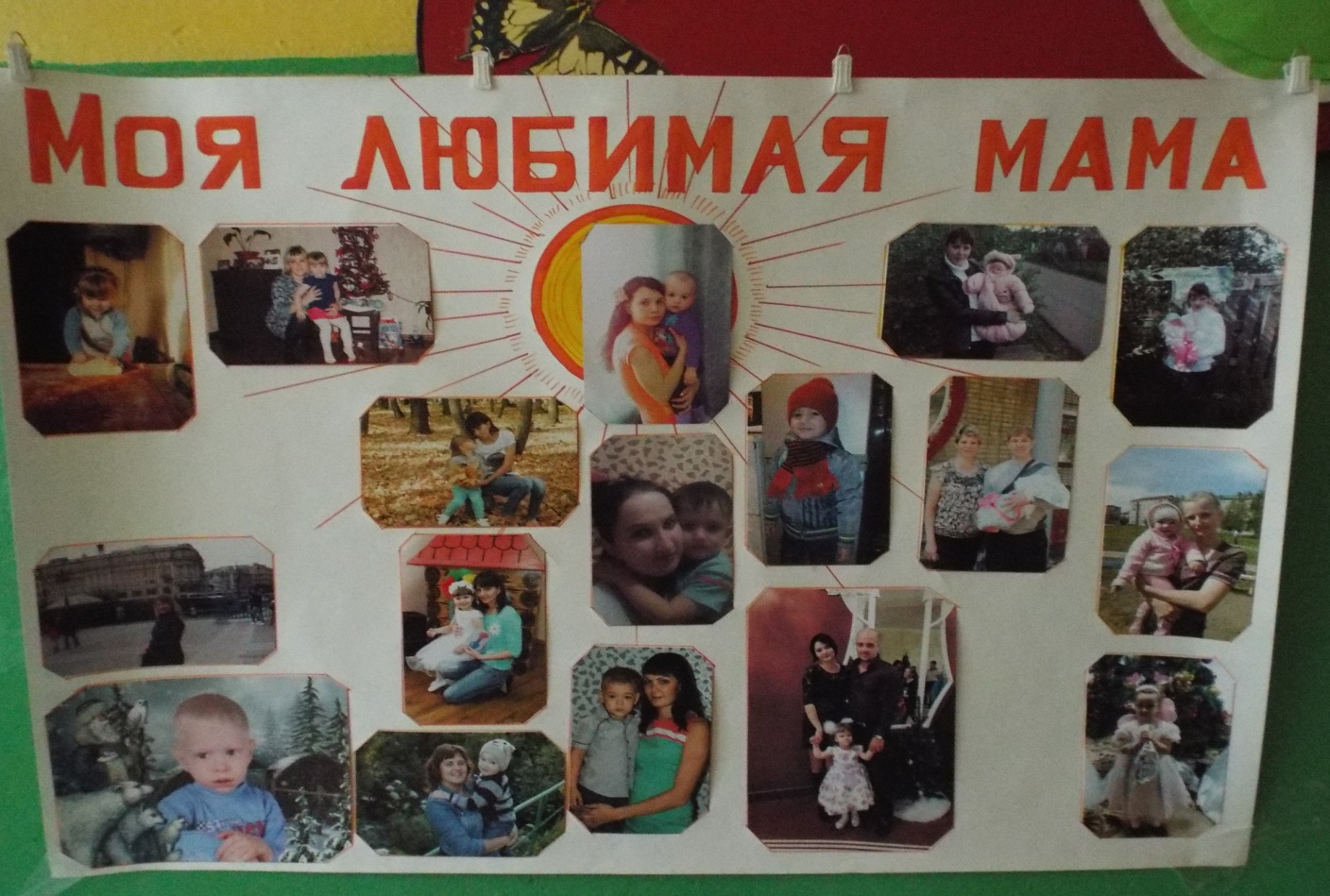 